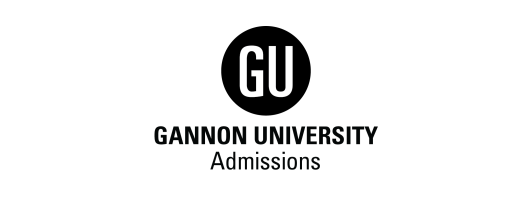 First Name Middle Name Last Name Place of Employment Address of Employment Dependent Information
If you are seeking benefit for a dependent please provide name and complete Gannon InformationName of dependent student Gannon InformationPlease select the following:
Undergraduate 	
Graduate 			Academic Program Start term (example Fall 2017) Have you/dependent applied to Gannon University?
Yes	 
No	 This PONL Member Verification form should be sent to Gannon University via email at partnerships@gannon.edu.  Upon PONL validation, the agreed upon discount will be applied to the student’s account.Any questions regarding enrollment please contact:Office of Undergraduate Admissions			Graduate Admissions Office 		
Lauren Theisen | 814.871.5563				Zach Schafer | 814.871.5813	